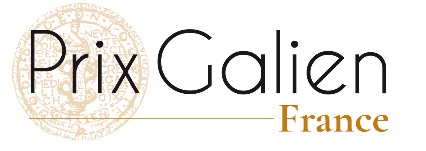 GUIDE DE CANDIDATURE 2024Prix Galien - Volet Travaux de rechercheEligibilitéCe volet est destiné à des travaux récents réalisés en France dont les résultats permettent une avancée significative dans un ou plusieurs domaines thérapeutiques.Le prix Galien dans ce volet peut être attribué :-	Pour des travaux de recherche fondamentale-	Pour des travaux de recherche cliniqueChamps qui seront à remplir dans le formulaire en ligne1. Porteur de la candidatureNom du laboratoire/équipe de recherche ayant réalisé les travaux candidats Nom du/des chercheurs porteurs de la candidature Porteur : Prénom / Nom / Titre(s) et fonction(s) / Email / TéléphoneSi co-porteur : Prénom / Nom / Titre(s) et fonction(s) / Email / Téléphone2. CandidatureSélectionnez la catégorie dans laquelle vous souhaitez candidater Travaux de recherche fondamentaleTravaux de recherche clinique3. Travaux candidatsDescription de la teneur des travaux de recherche thérapeutique  Si votre candidature intègre la sélection officielle du prix Galien, ce texte figurera comme descriptif dans la liste des candidats de l’année sur www.prixgalien.fr (500 signes max.)Ces travaux a-t-il déjà été présenté au jury du prix Galien ? Historique des travaux de recherche Résumé de l’origine et de l’évolution du programme de recherche, de son but et de ses objectifs. Indications sur les principaux moyens qui ont rendu cette recherche possible. (9000 signes max.) Description de la découverte Description des réalisations présentées, du mécanisme d’action et du processus d’activité. Préciser ses applications potentielles. (9000 signes max.)Répercussions sur la santé Bénéfices espérés de cette recherche sur la santé humaine. (9000 signes max.)Justification de la candidature Raisons du choix du chercheur ou de l’équipe, notamment les caractéristiques novatrices de la recherche. (9000 signes max.)Conclusion Faire ressortir le caractère novateur de la recherche, l’originalité de la démarche et les raisons de la candidature. (3000 signes max.)Bibliographie / liste des publications Préciser le titre de la publication, le titre de l’article, le ou les auteurs, le numéro de revue et la date de parutionPièces qui seront à télécharger via le formulaire en ligneMerci de joindre à ce formulaire, au format PDF :Curriculum vitae du chercheur avec la liste de ses travaux et publications.Organigramme de l’équipe de recherche avec ses différents secteurs.Envoi du dossierUn accusé de réception vous sera adressé dès l’envoi de ce formulaire assorti des pièces jointes demandées, suivi, dans les meilleurs délais, d’une confirmation personnalisée de l’enregistrement de votre candidature.Le dossier sera ensuite étudié par le comité scientifique du prix Galien, si son éligibilité est confirmée, il intégrera la sélection officielle de l’édition en cours et sera alors soumis au jury.ConfidentialitéLe comité d’organisation ainsi que les membres des différents jurys sont soumis à des règles strictes de confidentialité concernant les informations qui leur sont transmises via les dossiers de candidature ; ils s’engagent, pour une durée de 10 ans à les garder strictement confidentielles, ne pas les publier, ne pas les divulguer à des tiers, ne pas les utiliser directement ou indirectement à des fins personnelles ou à d’autres fins que mener à bien l’opération ci-dessus visée, ne pas dupliquer les documents, de quelque nature qu’ils soient, ni les copier, ni les reproduire. Les engagements de confidentialité, signés par chacun des membres du jury et du comité d’organisation du prix Galien, sont disponibles auprès du comité d’organisation du prix Galien, conformément au règlement du prix Galien France.